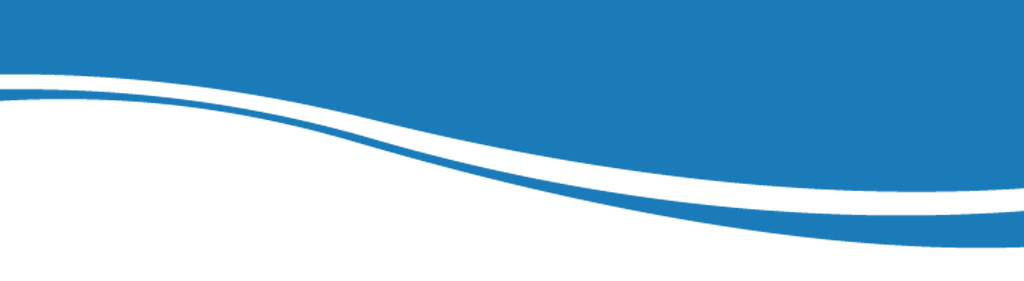 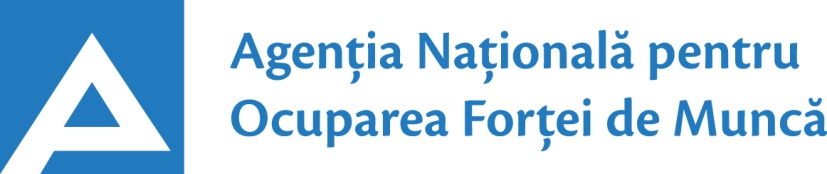 29.03.202124.01.2017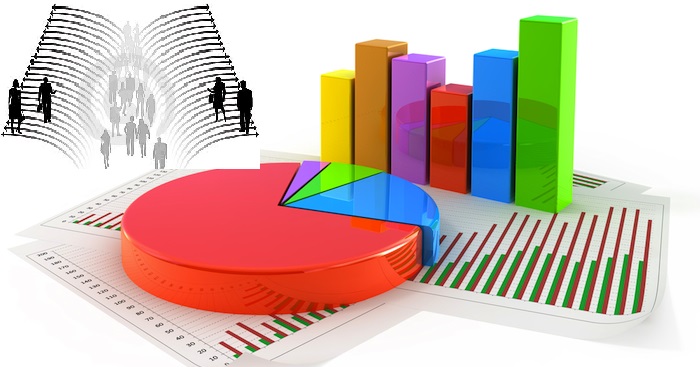 Observatorul pieței munciiConform  bazei de date a Agenţiei Naţionale pentru Ocuparea Forţei de Muncă la data de 29.03.2021 erau în evidenţă 6753 locuri de muncă vacante, care pot fi accesate atât de femei, cât și de bărbați.  În aspect teritorial, numărul locurilor de muncă vacante, disponibile în fiecare subdiviziune teritorială de ocupare, constituie: Pentru persoanele cu nivel de instruire superior şi mediu de specialitate sunt disponibile1819 locuri de muncă vacante, constituindcca 27% din numărul total de locuri vacante. Ținând cont de HG nr. 942 din 22.12.2020 pentru locurile vacante în autorități publice (specialist (inclusiv superior, principal) este stabilit moratoriu temporar.Pentru persoanele cu nivel de instruire secundar profesional și pentru muncitorii necalificați, AgenţiaNaţională pentru Ocuparea Forţei de Muncă oferă 4934 locuri de muncă, ce constituie 73% din numărul total de locuri de muncă vacante:Sunt oferite următoarele locuri de muncă pentru muncitori necalificaţi:Persoanele aflate în căutarea unui loc de muncă, se pot adresa la subdiviziunile teritoriale pentru ocuparea forţei de muncă sau pot accesa Portalul pieţei muncii: www.angajat.md, unde sunt postate locurile vacante oferite în fiecare raion, pe profesii.Prezentul buletin este elaborat în concordanță cu „Clasificatorul ocupaţiilor dinRepublica Moldova (CORM 006-14)”, aprobat prin ordinul Ministerului Muncii,Protecției Sociale și Familiei nr.22 din 03.03.2014.STOLocuri vacanteSTOLocuri vacanteChişinău2732Soroca86Bălți 935Cahul83Floreşti283Şoldăneşti71Orhei243Făleşti70Ungheni177Briceni53Anenii Noi165Leova51Nisporeni157Glodeni46Ialoveni140Drochia44Cantemir137Ocniţa44Hânceşti130Rezina41	UTA Găgăuzia129Criuleni36Ştefan Vodă126Dubăsari36Cimişlia124Basarabeasca30Călăraşi118Sângerei30Căuşeni98Taraclia30Râşcani97Donduşeni18Teleneşti92Edineț14Străşeni87OcupațiiLocuri vacanteTotalDin care:Inspector, ofițer486ofiţer de sector – 303inspector (alte domenii) – 67ofițer de investigații – 52ofițer urmărire penală – 27inspector de poliție – 18polițist – 14ofițer conformitate – 5Specialist în domeniul sănătății453asistent medical (inclusiv de familie) – 250medic specialist – 96medic medicină generală – 44farmacist - 24felcer/felcer laborant – 13medic medicină de familie – 11kinetoterapeut – 7laborant-farmacist – 4brancardier - 4Inginer, tehnician  149inginer  (alte domenii) – 42tehnician (alte domenii) – 19inginer programator – 19inginer-tehnolog/tehnolog  – 12inginer cadastral - 9electromecanic – 6inginer laborant - 6inginer proiectant  - 6inginer proiectant – 6diriginte de şantier - 5constructor principal – 5inginer electrician – 5inginer metrolog - 3inginer electronist – 3inginer-mecanic – 3Specialist în învățământ122educator învăţământul preşcolar/primar -47profesor învăţământ liceal/postliceal – 25instructor/maistru-instructor – 16conducător muzical - 10profesor învăţământ primar/gimnazial – 7logoped – 6metodist - 5antrenor – 3psiholog – 3Specialist în activitatea financiară, economică sau comercială99contabil/contabil-șef - 71specialist bancar – 10reprezentant comercial – 7economist – 7auditor intern - 4Specialist (inclusiv superior, principal)70Manager/marketing65manager  (alte ramuri) – 25manager (marketing și vânzare) – 19manager (în activitatea comercială) – 11manager de proiecte informatice – 10Șef secție/sector/serviciu/grup/etc.(diverse domenii)52şef grupă (în alte ramuri) – 20şef serviciu – 14şef secţie mărfuri – 11şef oficiu special poştă – 4şef producţie - 3Programator/Programator software (administrator bază de date)44Maistru (diverse domenii) 22Asistență socială20asistent social /inclusiv comunitar – 20Consultant(diverse ramuri)15Director (alte domenii)14Secretar(diverse domenii)13Laborant  (alte domenii)11Tehnolog8Medic veterinar5Jurisconsult/grefier3Mecanic(diverse domenii)4Electrician secție/sector4Specialist securitatea și sănătatea în muncă4Arhitect 4Electronist4Agronom4Asistent judiciar4Specialist relații publice4Specialist resurse umane4Administrator (diverse ramuri)4Alte ocupații128Lucrători în industria textilă și confecții1951cusător (industria ușoară/confecțiilor) – 1865confecționer - 66termofinisor confecții – 10croitor – 10Transport şi telecomunicaţii640conducător auto (șofer) – 321taxator/conductor – 191montator cale ferată – 27confecţioner cablaje auto – 22conducător troleibuz - 20lăcătuș auto – 17conducător încărcător - 8asamblor –  8strungar  – 7muncitor rutier/feroviar – 5trăgător – 5mecanic auto/ajutor de mecanic – 5elecrician auto – 4Lucrători calificați în întreprinderi industriale395legător filoane, cabluri şi conductori - 98lăcătuș instalator tehnică sanitară – 60sudor/electrogazosudor – 47electromontor/lăcătuș electromontor – 33lăcătuș-reparator – 21lăcătuș la rețelele de apeduct și canalizare – 20decorator/asamblor jucării - 17lăcătuș-montator – 11extractor - 6prelucrător vin materie primă – 6electrician/lăcătuș electrician – 5electromecanic – 5asamblor articole din lemn – 5control or (alte domenii) – 5lăcătuş mecanic - 5completatori mărfuri - 5filator – 5lăcătuș controlor – 4asamblor montator profile şi geam termopan - 4cizmar-confecționar încălțăminte la comandă - 4controlor calitate – 4lăcătuș la exploatarea și repararea utilajelor – 4lăcătuș la lucrările de asamblare mecanică – 3șlefuitor de lemn – 3reparator utilaj tehnologic - 3liftier – 3ștanțator – 3 motorist - 3lăcătuș la repararea materialului rulant – 3Operatori, aparatişti, maşinişti la instalaţii și mașini 358operator la telecomunicații – 96operator de interviu – 50operator în sectorul de producție – 32operator vânzări prin telefon - 30operator la bandă rulantă – 30mașinist (alte domenii)  - 29operator  (alte domenii) – 14mașinist la excavatorul cu o singură cupă – 13operator la calculatoare electronice – 12maşinist la autogreder - 10operator la spălarea automobilelor - 9operator introd., validare si prelucrare date – 6operator la utilaje de produs panglică - 5maşinist la macarale – 4operator la utilaje de cusut – 4operatori în sala de cazane - 4 operator la linia automată în flux – 4operator la mașini-unelte cu comandă numerică- 3mașinist la buldozere – 3Lucrători în domeniul vânzărilor170vânzător produse alimentare/nealimentare – 117controlor-casier/casier – 48magaziner – 5Lucrători în domeniul serviciilor personale132gardian public – 25frizer - 18asistent personal – 17poştaş  -15dispecer – 14salvator pe apă - 13lucrător social - 10ajutor de educator  - 7inspector  patrulare – 5agent pază în incinte – 5dădacă - 3Hoteluri şi restaurante124bucătar/bucătar - șef – 50cofetar – 20chelner (ospătar) – 18brutar  – 15modelator aluat - 11barman – 10Lucrători calificaţi în agricultură, silvicultură, acvacultură, piscicultură 93viticultor – 50tractorist – 40crescător de păsări /animale – 3Lucrători în construcţii53betonist - 20pietrar-zidar – 11fierar- betonist - 9tâmplar – 6pavator - 4tinichigiu – 3Alte ocupații 150MeseriaLocuri vacanteTotalMuncitor auxiliar310Muncitor necalificat în agricultură, silvicultură și grădinărit161Îngrijitor încăperi de producție și serviciu59Măturător58Hamal46Muncitor necalificat la întreţinerea drumurilor28Muncitor la amenajarea localităților24Muncitor necalificat în construcții20Femeie de serviciu17Infirmieră  16Puitor-ambalator15Amenajator/îngrijitor/salubrizator  spații verzi14Muncitor necalificat în exploatări forestiere13Spălător vehicule13Muncitor necalificat în industria confecţiilor10Spălător veselă9Ambalator manual8Puitor - extractor8Muncitor necalificat la ambalarea produselor6Măcelar 6Paznic 6Ușier6Încasator și cititor contoare de energie electrică5Bucătar auxiliar5Manipulant mărfuri5Doborâtori arbori5Spălătoreasă lenjerie5Ciontolitor dezosator3